Studiedag / Journée d’étudePersonen die gemachtigd zijn om de strijdkrachten te volgen /Les personnes autorisées à suivre les troupes14-12-2023Huis der Vleugels / Maison des Ailes(Montoyerstraat 1 / 1, Rue Montoyer, Brussel / Bruxelles)08.45 – 09.15	Ontvangst / Accueil09.15 – 10.00	Personen die gemachtigd zijn de strijdkrachten te volgen (in het algemeen), en het statuut van journalisten in oorlogsgebied, en van aalmoezeniers en morele consulenten in het recht van de gewapende conflicten (in het bijzonder)Alfons VANHEUSDEN, Sessiedirecteur van het Studiecentrum10.00 – 10.45	Le statut des fonctionnaires civils de la Défense et des fournisseurs des forces armées au regard du droit des conflits armés	Hélène PAQUAY, Administrateur du Centre d’étude10.45 – 11.15           Koffie / Café11.15 – 12.00		De notie van directe deelname aan de vijandelijkhedenElise ROOSELEERS, Repetitor, Leerstoel Recht, Koninklijke Militaire School & Doctoraatsonderzoeker, Universiteit Antwerpen12.00 – 14.00           Middagpauze / Pause de midi14.00 – 14.40           Het militair bestrijden van politiek leiderschap tijdens een gewapend conflict	Mehmet COBAN KILINC, Luitenant-kolonel, Senior Staff Officer, Directorate of Plans, Ministerie van Defensie, Nederland14.40 – 15.15	La protection des services et du personnel de secours en conflit arméJulie LATOUR, Référente pour la diffusion du DIH, Croix-Rouge de Belgique – Communauté francophone15.15 – 15.30           Besluiten / ConclusionsAlfons VANHEUSDEN, Sessiedirecteur van het StudiecentrumCentre d’Etude de Droit militaire et de Droit de la GuerreAssociation sans but lucratif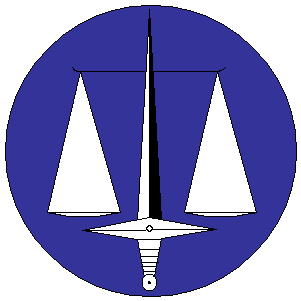 Studiecentrum voor Militair Recht en OorlogsrechtVereniging zonder winstgevend doel